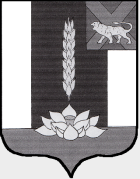 Администрация Сибирцевского городского поселенияКомиссия по чрезвычайным ситуациям26    декабря   2016 г.                         п. Сибирцево                                  №   9Об   обеспечении    пожарной безопасности при проведенииновогодних и рождественскихмероприятий в Сибирцевскомгородском поселении              Заслушав  и  обсудив  информацию  начальника отдела надзорной деятельности Черниговского муниципального района К.А. Дмитренко,  комиссия по предупреждению и ликвидации чрезвычайных ситуаций и  обеспечению пожарной безопасности администрации Сибирцевского городского поселенияР Е Ш И Л А:Принять  к сведению информацию начальника отдела надзорной деятельности Черниговского муниципального района  об  обеспечении   пожарной  безопасности  при проведении  новогодних и рождественских мероприятий.И.о. директору МКУ КС СГП (Масюк  В.А.):  2.1.Проверить исправность источников противопожарного водоснабжения в местах проведения праздничных мероприятий.  2.2.   Определить места проведения новогодних и рождественских мероприятий, согласовать вопросы обеспечения пожарной безопасности с руководителем 10 ПЧ и отделом надзорной деятельности Черниговского муниципального района.  2.3.  Взять под жёсткий контроль обеспечение пожарной безопасности при проведении новогодних и рождественских праздничных мероприятий в местах массового пребывания людей.  2.4.  Принять дополнительные меры, направленные на профилактику пожаров, недопущение гибели и травматизма людей при пожарах в период проведения новогодних и рождественских праздничных мероприятий.  2.5.  О выполненных мероприятиях представить информацию в администрацию Сибирцевского городского поселения до  29.12.2016 г.  3.  Директору МКУ «СХУ СГП» (Копач Н.Н.):  3.1.Провести проверку исправности электрохозяйства и готовность к применению средств пожаротушения на объектах администрации Сибирцевского городского поселения (Дом культуры, спортивный комплекс «Железнодорожник», здания администрации СГП, МКУ «СГУ СГП», Титова 1а).3.2. Акты проверок  представить в администрацию Сибирцевского городского поселения 29. 12. 2016 г.    4.   Первому заместителю Главы поселения  (Дьяконову С.А.):    4.1. Представить информацию  в отдел  государственного  пожарного  надзора по              Черниговскому району о местах проведения праздничных  и рождественских  мероприятий на территории поселения.    4.2. Организовать  информирование  население о мерах пожарной  безопасности  в период проведения новогодних и рождественских праздничных мероприятий, а также правила  безопасности использования пиротехнических изделий ;    5. Настоящее Решение подлежит обнародованию на официальном сайте администрации  Сибирцевского городского поселения.    6.   Контроль исполнения настоящего решения  оставляю за собой.Председатель  КЧС и ОПБСибирцевского городскогопоселения                                                                                                        С.А. Дьяконов 